Subject:   Science               Year: Year 5NC/PoS: explain that unsupported objects fall towards the Earth because of the force of gravity acting between the Earth and the falling object identify the effects of air resistance, water resistance and friction, that act between moving surfaces recognise that some mechanisms including levers, pulleys and gears allow a smaller force to have a greater effect Prior Learning (what pupils already know and can do)A force is a push or a pull. They know that when an object moves on a surface, the texture of the surface and the object affect how it movesA toy car travels further on a smooth surface compared to a carpetThe smoother the surface the further the car travelsThe rougher the surface the quicker an object slows downFor some forces to act, there must be contact e.g. a hand opening a door, the wind pushing the trees. Some forces can act at a distance e.g. magnetism. The magnet does not need to touch the object that it attracts. Like poles repel and opposite poles attractEnd Goals (what pupils MUST know and remember)To know that friction is the force between surfaces that are touching.To know rough surfaces create lots of friction.To know smooth surfaces don’t create much friction.To know friction produces heat.To know air resistance is the force that slows down moving objects as they move through air.To know objects need to be streamlined to travel faster through the air and to travel slower through the air, you need a large surface area.To know water resistance is the force that slows down moving objects as they move through water.To know if you want to travel more quickly through water, the shape needs to be streamlined.To know that the force of gravity pulls objects towards the centre of the Earth regardless of where you are on the planet.To know that the size of the gravitational force is more or less the same all over the Earth.To know that levers, gears and pulleys are simple mechanisms that enable a small force to have a greater effectTo know a lever is made from a long pole and pivot (fulcrum) examples are scissors, a wheelbarrow and a staplerTo know a pulley is a rope running through a wheel, examples are window blinds, a flag pole and a wellTo know gears are wheels with teeth that fit together. When one wheel is turned, the other wheel turns too but in the opposite direction.To know that a smaller gear will turn faster than a larger oneKey VocabularySession 1: review prior learningWatch http://www.bbc.co.uk/learningzone/clips/forces-in-action-no-narration/1601.html how are all the images in the video linked? (everything was moving) What is a force? Most forces occur when there is contact e.g. wind blowing through the trees makes the tree move. Can you think of any other situations when there is a force? Discuss the non-contact force – magnetismForces can make things speed up, slow down, change direction or stopIntroduce careers linked to forces:Mechanical engineer https://www.youtube.com/watch?v=UrT1_TuvZmQ Robotic technician https://www.youtube.com/watch?v=IKlZw8XAsOcVocabulary: contact, non-contact, force, push, pull, motion, speed up, slow down, change directionSession 2: LO: to observe what happens as objects move across surfaces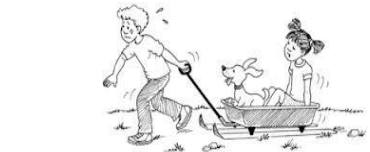 Why is the boy finding it hard to pull the sledge?Watch https://www.youtube.com/watch?v=m9aJImtsEpM Friction - the resistance that one surface or object encounters when moving over another.Children investigate an object moving across different surfaces explain what happens using term friction. Could use a force meter and a trainer/shoe on different surfacesVocabulary: surfaces, texture, contact, frictionSession 3: LO:  to understand the force of gravity Watch https://www.youtube.com/watch?v=2ydh7AShMzM https://www.schoolsofkingedwardvi.co.uk/ks2-science-year-5-5b-forces-gravity/ Gravity - the force by which a planet or other body draws objects toward its centre. The Earth’s gravity is what keeps you on the ground and makes things fall. Discuss a bouncy ball – ask children to watch as the ball falls to the ground – why does it do this? What is acting upon the ball? Etc.Discuss mass and weight:Weight is a measurement of the gravitational force on an object. The mass of an object is a measure of the matter in it. The basic unit of measurement for mass is the kilogram.Investigate using a force meter: use a sandwich bag to hold different classroom objects and record the resultsVocabulary: gravity, Sir Isaac Newton, force meter, weight, massSession 4:LO: to record and present data about air resistanceAir resistance - describes the forces that are in opposition to the motion of an object as it passes through the air thus slowing the object down. https://www.youtube.com/watch?v=Aoy3j9tbOk0 air resistanceDesign or make a variety of parachutes carry out fair tests to determine which are the most effective. Take average readingsVocabulary: average, air resistance, parachutes, areaSession 5:LO: to observe how changing the shape affects the water resistancehttps://www.youtube.com/watch?v=a85Qepkt6J0https://www.youtube.com/watch?v=yhcbqQGGQc4  explains experiment for teacherWater resistance – A force that is caused by water with the force acting in the opposite direction to an object moving through the water. Children record results, present data and write conclusionVocabulary: water resistance, streamlinedSession 6:LO: To recognise that some mechanisms, including levers, pulleys and gears, allow a smaller force to have a greater effecthttps://www.bbc.co.uk/bitesize/clips/zrp6n39https://www.schoolsofkingedwardvi.co.uk/ks2-science-year-5-5c-forces-simple-machines/Explore:Levers – make catapults with lollipop sticks and elastic bands (move the fulcrum)Gears – use card gears to see the movementPulleys – attach pulleys to cereal boxes and lift objectsVocabulary: simple mechanism, pulley, lever, gears, clockwise, anticlockwise, load, exertLink to career:Automotive engineerMechanical engineer https://www.youtube.com/watch?v=UrT1_TuvZmQ Civil engineerRobotic technician https://www.youtube.com/watch?v=IKlZw8XAsOc Scientists who have helped develop understanding in this field: Sir Isaac Newton https://www.youtube.com/watch?v=2ydh7AShMzM Archimedes buoyancy theory